РЕЗУЛЬТАТЫ ДЕЯТЕЛЬНОСТИ В КАЧЕСТВЕ КЛАССНОГО РУКОВОДИТЕЛЯ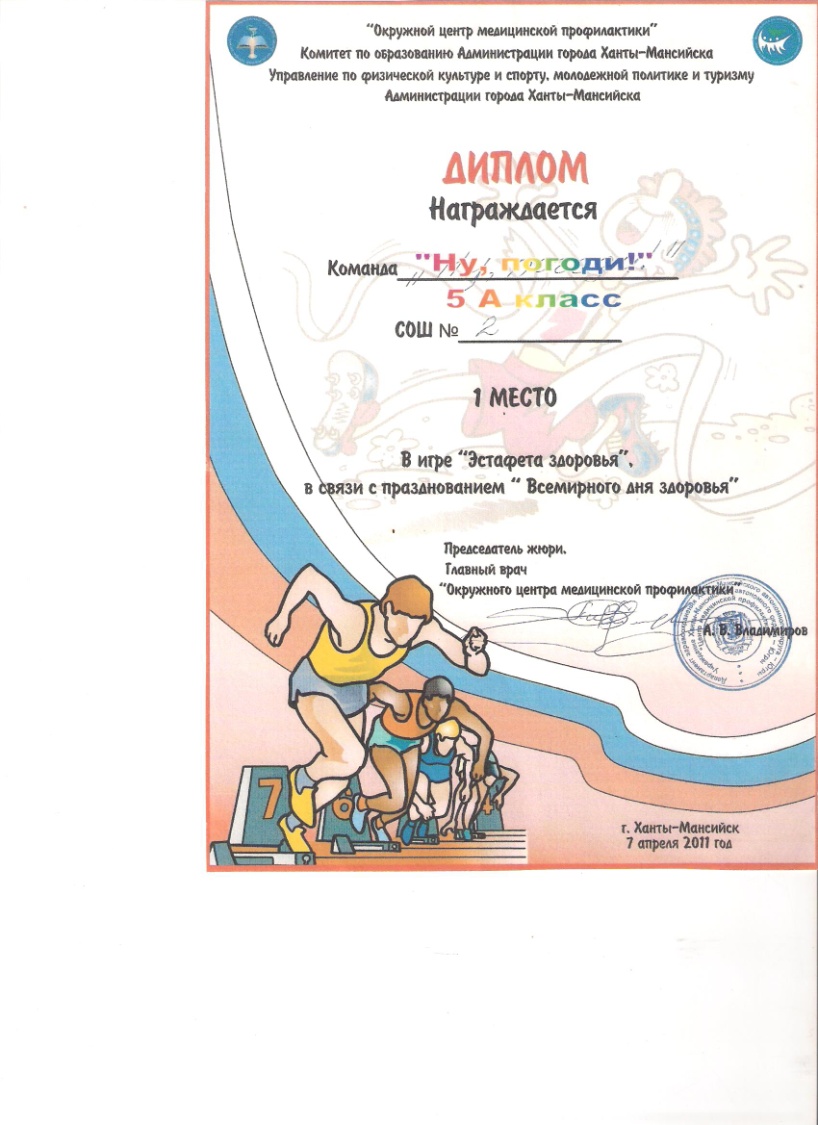 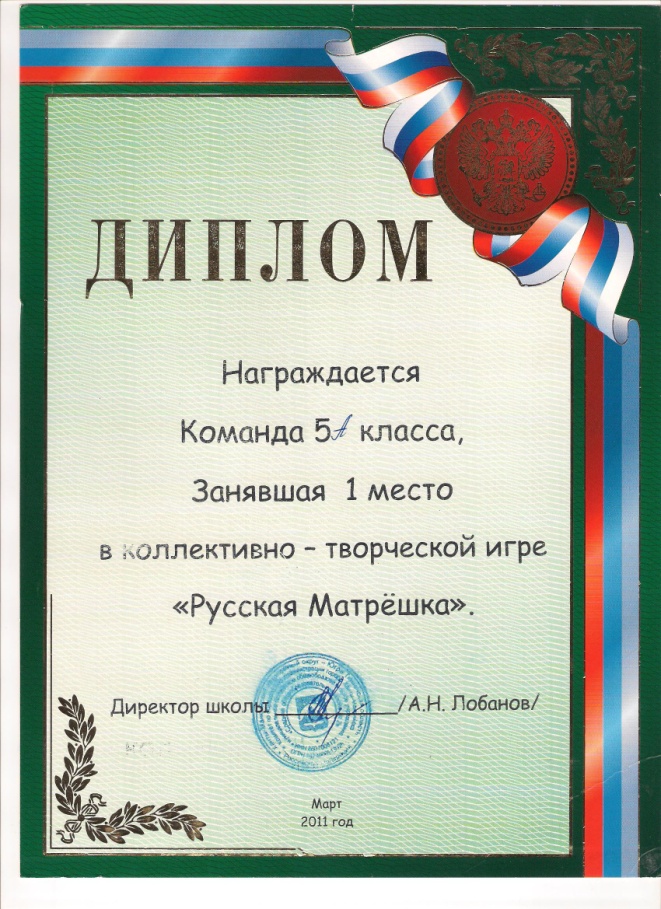 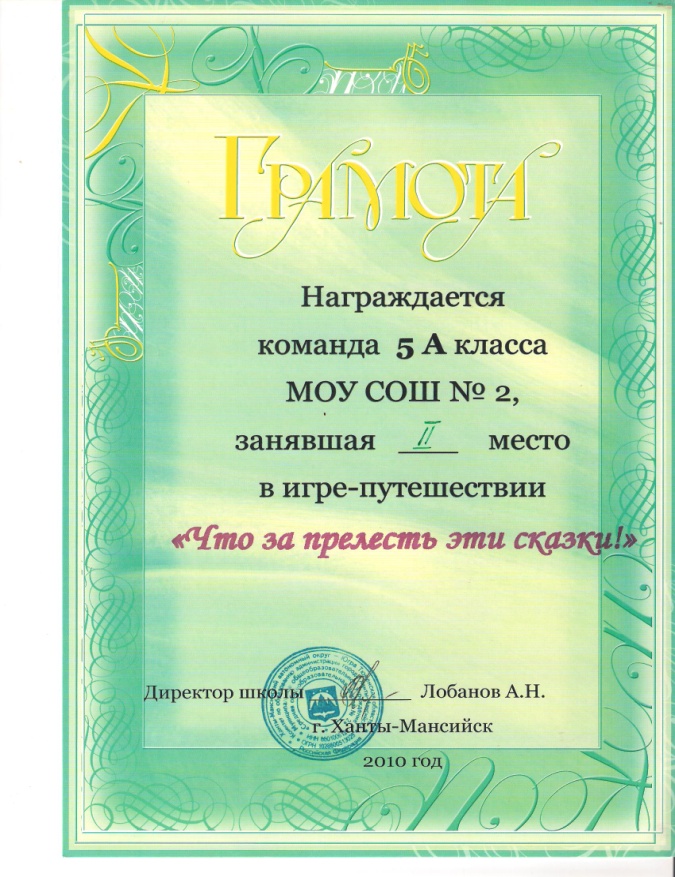 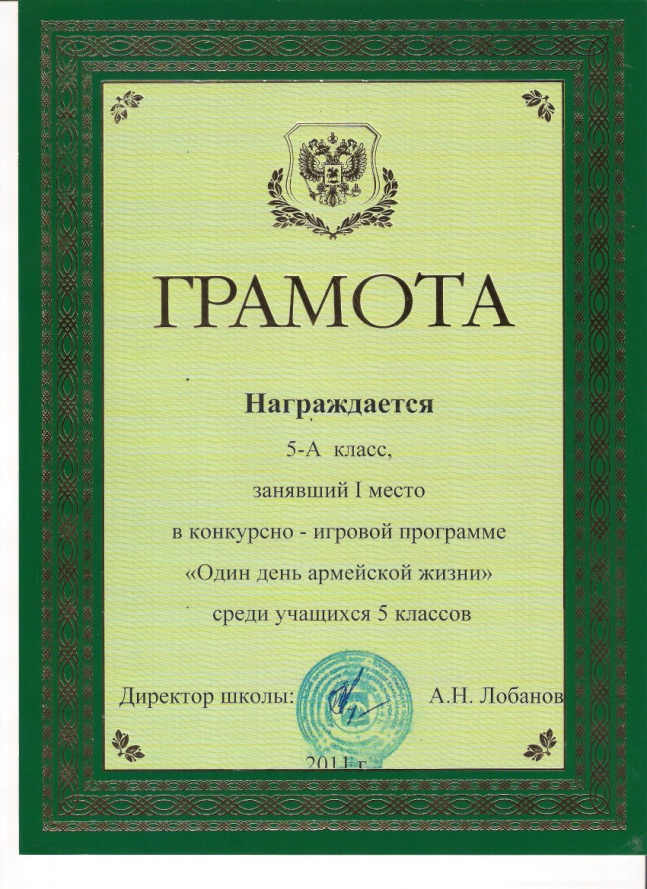 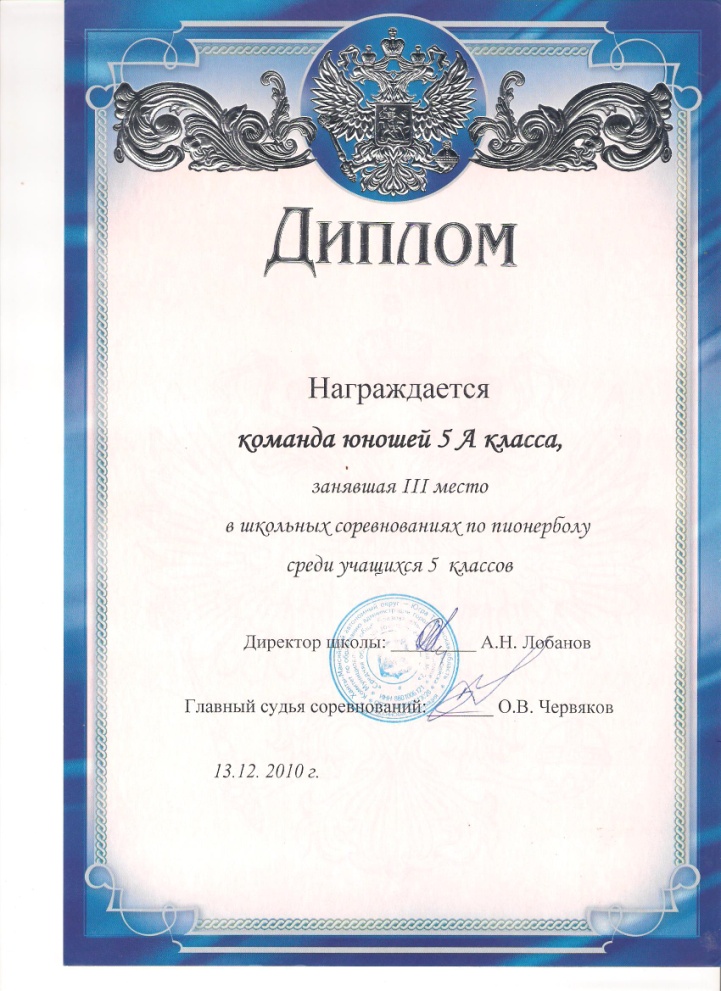 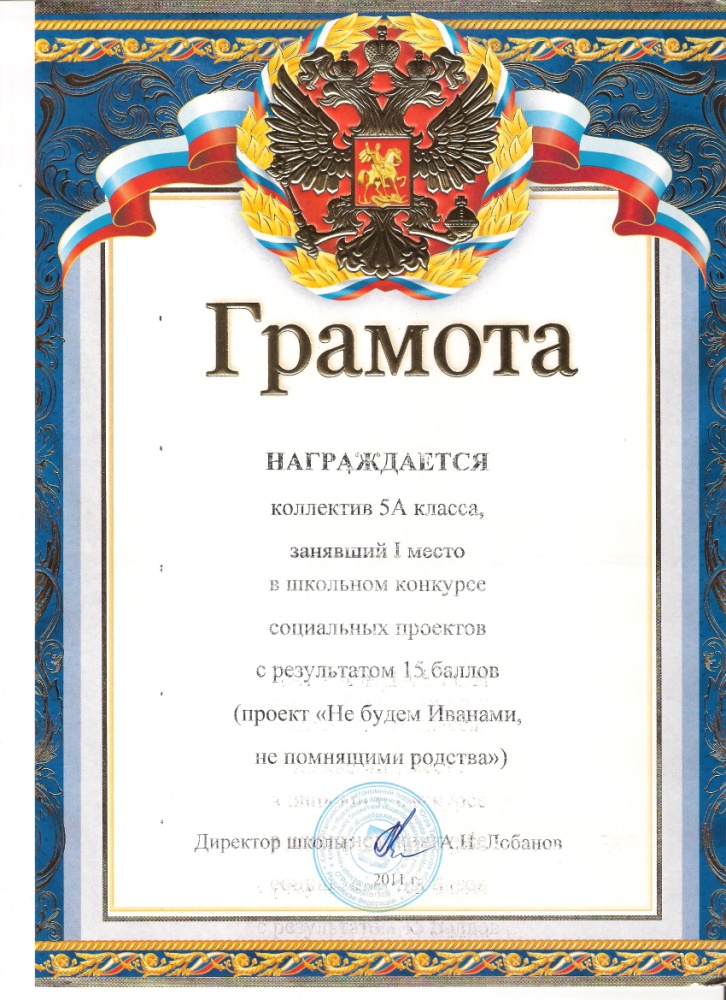 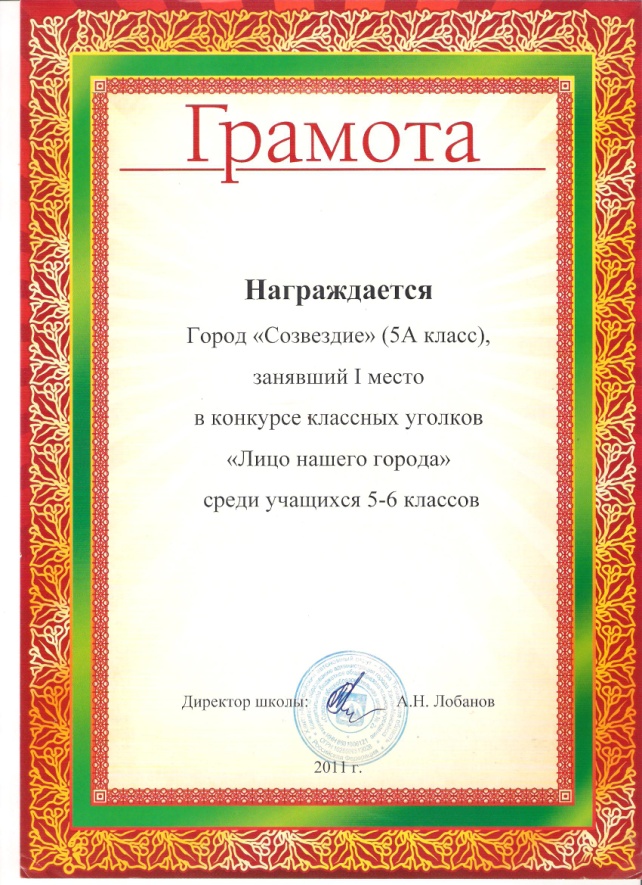 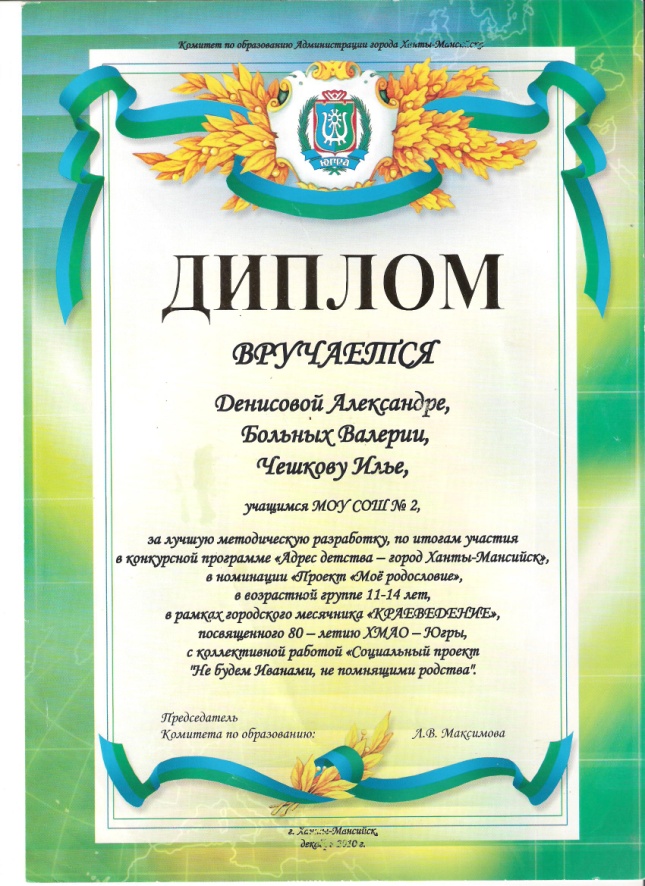 